LSU Student Bar AssociationMeeting AgendaTuesday, September 4, 2018 at 6:15 pmRoom 303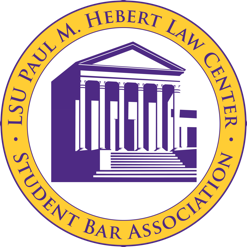 Call to Order 6:15 pm Roll Call Carlos Coro - Executive PresidentWesley Davis- Executive Vice PresidentChristine Colwell- Executive SecretaryKate Wempe- Executive TreasurerMarianna Knister - Executive Director of ProgrammingMeagan Johnson-3L Class PresidentAlex Geissmann- 3L Class Vice PresidentHenry Pittman- 3L Class SecretaryNena Eddy- 3L Class RepresentativeChris Roy- 3L Class RepresentativeDanny Bosch- 2L Class PresidentReed Kreger- 2L Class Vice President- ExcusedPeyton Robertson - 2L Class Secretary-ExcusedLindsay Rich- 2L Class RepresentativeIndigo Diekmann- 2L Class Representative Keifer Ackley- 1L Class PresidentMelanie Richard- 1L Class Vice PresidentPatrick Riley- § 1-1L Class Representative Carson DeLarue- § 2-1L Class RepresentativeSean McAuliffe- § 3-1L Class RepresentativePublic Input Funding Requests Reading, Correction, and Adoption of the 8/27/18 Minutes Motion by Danny.Second by Meagan. Vote—all in favor unanimous. Motion Passes.Committee ReportsABA Student Representative – Chair: Danny Bosch Receipt of promotional materials for 2018Received some promo materials to hand out for ABA.Overview of ABA membership for law schools (as review and as quick info for 1Ls)Body that certifies law school. You must attend an ABA accredited law school in order to be admitted to the bar. 2018 premium membership benefitsLSU is a full member. Students can join the ABA for free. You can also pay for a membership if you want.Will be tabling at various events throughout the year.Academics Committee – Co-Chairs: Jourdan Curet & Connor FaganAthletics Committee – Chair: Catherine PettusDiversity and Professionalism Committee – Candace SquareWill have an application process. Each class will have a representative on the committee.  Elections Committee – Michael Maldonado Ethics Committee – Natalie Ebolum (Interim)Executive Officer Reports PresidentWelcome 1L OfficersHousekeeping. Need to get contact info from the new reps. Will ask the 1ls to start tabling soon. Thanks for joining SBA!Football Tickets & Tabling Giving out tickets. Gave out quite a bit today.Devlin asked about PILS tickets. Had a conversation with them. SBA does not have anything directly to do with SBA. Last year Devlin paid for them himself. This year we have no extra tickets at all. He needs to know about how to get the football tickets. May need to talk to the ticket office to see if we can get one more set printed.Ticket office may be able to print the set of tickets that PILS needs.Ethics Committee Interviews (this Sunday)All day affair. Interview all the candidates for the ethics committee. Will be in the Tucker Room.Ask them a bunch of questions. Start time will be 12:00-12:30.Motion to get food for the ethics committee interviews on Sunday. Mariana will arrange the order form for Sunday. This will come from the outside account.Will be ordering Newks. Marianna will put on card and will reimburse he next week. Business Casual Dress1 application thus far. Need 12 people on the committee. Application deadline Thursday. Mariana will be handling the scheduling for Sunday. New Bank Account with Hancock Whitney In process of opening new bank account.Lunch Proposal Tomorrow—9/5—12:00pm at the faculty club.Faculty Club is trying out a new food system and also changing the meal plan. Get a lunch box and can reuse it each time you go the faculty club.No news on SBA Office keypad Email 40 mins ago that they want to go look at the door and get a subcontractor out there to put in the key pad for the door. Will take more work than they expected.Goal is to renovate the space and make the office functional. Want to put in nicer desks. More information on that coming.Vice PresidentFootball Ticket PickupWill go talk to Devlin about tickets.Tabling until Friday. Students to come pick up tickets. On the students to come get their tickets.Louisiana Business Law Society Provisional CharterConner LeBlanc—sent a provisional charter request today. Must go through a provisional year before they can get full membership. Need to come to the meeting, tell us about the club, send a charter and constitution. Go through a provisional calendar year, and then come back to make them a full-fledged organization.Need to have 8 members, must have a mission statement, and mission.Funding Requests:Christian Legal SocietyNotice—that they might ask for funding. But late request. Stick to a two-week notice.Give them a warning—if this was an actual request. Submitted by Ambrose. But no detailed information about the order.See what order is and see what we can do.Veterans Advocacy ClubChick Fil A- Large Tray for $102.00, total being $115.00.Motion to expend by Chris $115 from the inside accountSecond by Nena.VoteAll in favorMotion Passes.Federalist SocietySeptember 11th, 2018. Chick Fil A- 40 guests- Asking for 40 sandwiches at $3.28 per piece for a total of $131.20. Motion by Meagan to expend $131.20 from the inside account.Second by Danny.Vote:All in favor.Motion PassesDiscussion about no longer allowing orders for sandwiches and limiting the orders to nuggets.Try to advocate for nuggets, but will still allow orders for sandwiches.Want a report post meeting to see how meetings are going when groups order sandwiches.Sports, Entertainment, Media, Law SocietyOctober 8th—Chick Fila A- Large Nugget tray and Large cookie tray for $116. Issue with Tip-Not included on the Form.Will re-submit the form with the tip and updated prices.Table for next week.SecretaryNo ReportTreasurerInside Account Balance:  $26,797.29Last week’s Balance: $27,151.24 less:$114.75 (Cannabis Society)$89.20 (PAD)$150.00 (Constitutional Law Society)Outside Account Balance: $75,473.02 (with ticket sales); $42,461.02 (without)Paypal Password ChangedWill set up each officer with an individual account to make things easier.Changing BanksThey have a card swipe we will be able to use. We will learn more about this as we get closer.Programming DirectorWeekly Gif—Hueys from 8-10 PM this Friday. Drink specials include $5 double wells, $2 domestics. Wristbands will be available on Thursday and Friday. Next week Gif at Bogies. Will be alternating between downtown and closer to campus.Class Officer Reports3L ClassHats and CanesCocktail party Friday night. Law Center has a toast on steps Saturday. Spreadsheet sent to 4th floor today for the RSVP. Everyone can still go without getting an invitationWill get guitar player we had last year. Will send contract this week.Got contracts for Governor’s Mansion rentals. Will amend the contract. $1500 for tables, chairs, liens, every rental we will need. Bar package quote---will be coming in the morning and will be assessing catering. Will be trying to get all these contracts to the 4th floor by the end of the week.Venue money due Friday. $1650 from the outside account to cover rest of venue, parking, deposit.Motion by Meagan to expend $1650 from the outside account.Second by Danny.Vote in Favor- Unanimous.Motion Passes. Hotel Blocks4th Floor got hotel blocks for the alumni classesAll the hotels are already pretty much bookedWe unfortunately won’t have them. We have not had them in the past, but will try in the future.2L ClassMerchandise Sale Set price for Adam Dows hat per GroupMe discussionSlight issue with price. Will discuss what price we are comftable with. Propose to mark at $20. Will go to the scholarship fund not to the SBA account. Make sure to let people know about this.Motion by Danny to approve the price of $20 a hat for Adams Hat.Second by MeaganVote Unanimous in Favor of Passing.Motion Passes.Tentative Schedule and Signup for Tabling Want to start tabling next week for merchandise sale.Can tabling next week and the following week, and can be done for the semester.Will send out a form this week for tabling.We will be using Paypal to create an itemized invoice. Will be able to take check and card via Paypal.Last year took forms as well. Best to print off the excel sheet at the end. That way everything is all located in one central place.Will have instructions on sale next week.1L ClassHalloween Party is October 27th.Traditional we have not spent money on the event. We usually can just solicit bars and try to get drink specials.Delegate amongst themselves to organize the party. Last year we didn’t get a DJ. That is always an option if we want. Most bars will provide a DJ but it just depends what they want to do.Also, Halloween party t-shirt is a great way to raise money. Danny can help the 1L class if they want to create a t-shit. LLM No News.Old BusinessNew BusinessAdjournmentMotion by Chris Roy.Second by MeaganVote UnanimousMotion passes. 